汕头大学医学院招标项目招   标   文   件招标编号：设2023-10-8项目名称：汕头大学医学院购胎牛血清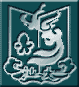 (欢迎访问我们的网站:http://www.med.stu.edu.cn)汕头大学医学院2023.10 .8目  录第一部分  投标须知、招标项目说明投标人须知招标项目的名称、性质和数量投标报价方式及报价要求提交投标书的方式、地点和截止日期评（议）标原则开标、评标、定标评标过程的保密性第二部分  技术规格要求和交货日期、地点等项目内容、主要技术指标及数量系统要求技术指标咨询联系人交货或竣工时间地点招标货物的质量及售后服务要求第三部分  合同样本第四部分  投标书格式第一部分  投标须知、招标项目说明一、投标人须知投标文件要求：正本（含资质文件）一份，副本五份[内容与正本一致]。投标人必须在规定时间内报名,经审查资格合格后,方可投标。投标人拿到招标书后，如有疑问，可在投标截止日期内与招标有关联系人联系。投标书和签定合同要求企业法人或企业法人授权委托代表签名方为有效。如有必要，投标人应接受招标人的答辩要求。投标时每个投标单位向我院缴交人民币一百五十元资料费向我院缴交资料费时用此专用户头：单位名称：（汕头大学医学院 ）  帐号：（705557744822 ）  开户行：（中行嘉泰支行） 投标人必须接受货到后验收合格方给予付款的条款。二、招标项目的名称汕头大学医学院购胎牛血清招标项目三、投标报价方式及报价要求报价方式：仅以人民币报价。2.报价要求：1）所投产品按单瓶价格及总价报价，含运输等有关一切费用；2）享受海关免税优惠政策的进口科教用品，投标人应报试剂免关税价（CPI）,报价包含到采购方指定目的地的所有费用。四、提交投标书的方式、地点和截止时间投标书必须以密封加盖骑缝章的形式送达汕头新陵路22号汕头大学医学院设备科联系人：方冶、杨成瑜联系电话：（0754）88900477传真电话：（0754）88900305投标截止时间：2023年 10 月 17 日上午9:30(北京时间)五、评（议）标原则1.争取最优的性能价格比，不一定接受最低报价，不接受不符合招标书要求的投标书。2.在同样商品同等报价情况下优先选择有出具原厂或全国总代理授权书的投标人。六、开标、评标、定标招标人将组织公开开标,必要时通知投标人现场答辩。招标人将仅对确认为符合招标文件要求的投标进行评价和比较。合同将授予符合招标文件条件并对买方最为有利的投标人，招标人没有义务必须接受最低报价的投标。招标人有权在定标以前拒绝任何或全部投标，对由此造成对投标人的影响不负任何责任，同时对此不做任何解释。招标人可以接受投标货物中的任何一项、几项或全部，并有权在授予合同时改变订货的数量。七、评标过程的保密性公开开标后，直至向中标的投标人授予合同时止，凡与审查、澄清、评价和比较投标有关的资料以及授标意见等，均不得向投标人及与评标无关的其他人透露。在评标过程中，如果投标人试图在投标文件审查、澄清、比较及授予合同方面向买方施加任何影响，其投标将被拒绝。第二部分  技术规格要求和交货日期、地点等进口胎牛血清  数量：36瓶  总预算：26.712万（可免税）   技术指标：1、主要用于做肿瘤细胞的原代培养和我们现已养成的肿瘤原代细胞，肿瘤原代细胞对血清质量要求高，需要能保证肿瘤原代细胞的存活和生长的高质量血清；肿瘤原代细胞黏连性强，需要细胞消化中和后能制备成单细胞悬液，保证细胞不结块以备后期顺利打入动物体内的血清。2、内毒素≤10 EU/ml3、经过牛病毒性腹泻病毒（BVDV）筛选4、支原体筛查呈阴性5、渗透压≥280至≤340 mOsm/Kg6、pH ≥7至≤87、无菌性测试呈阴性8、每个批次的产品测试COA进行多达90项质量控制检测，并可提供测试COA。9、规格：500ml，10、包装采用歪口瓶设计，操作更方便，同时最大限度的防止污染11、提供胎牛血清合法的进口证明12、运输过程货物须全程-10度以下，且在交货时须提供厂家的质量声明原件。13、须提供厂家相关授权证明。二、招标货物的质量及售后服务要求1、质量要求：投标人必须提供品牌厂家原装进口产品，其产品符合国家有关进口产品规定，属于正规进口血清产品。产品质量性能需达到上述招标技术要求。  2、售后服务要求：供应商发货应提前通知用户，供应商保证血清产品的运输安全和可靠性，用户验收产品如发现运输中产品保存温度不达标，有权拒绝验收。       合同（参考样本）                                     合同编号：         .需  方（甲方）：                       签订时间：供  方（乙方）：                       签订地点：    根据《中华人民共和国民法典》及______年__月__日汕头大学医学院“医学仪器与办公设备______号”招标文件和依据此文件产生的中标结果/根据《中华人民共和国民法典》及______年__月__日汕头大学医学院“全国高校竞价网网上竞价编号______”产生的中标结果，经甲、乙双方平等协商，签订本合同。设备或服务具体技术指标以供方投标书为准服务费用报价1、服务报价：     2.设备报价三. 设备质量要求及供方对质量负责的条件和期限（服务类项目由用户另行指定）：供方提供的设备必须符合中华人民共和国国家安全环保标准、教育部的有关规定以及该产品的出厂标准。供方提供的设备必须是全新的原装设备（含零部件、配件、随机工具等），表面无划伤、无碰撞。因设备的质量问题发生争议，由广东省或汕头市商检部门进行质量鉴定。设备符合质量标准的，鉴定费由需方承担；设备不符合质量标准的，鉴定费由供方承担。供方对系统设备提供一年的维修保养期。在保养期内，如货品非因需方的人为原因而出现的质量问题由供方负责包修、包换或包退，并承担修理、调换或退货的实际费用。供方不能修理或不能调换，均按不能交货处理，供方应退回100%设备款。设备原厂保修期超过一年的，供方应按保修承诺提供保修服务。四. 交货及验收（服务类项目由用户另行指定）：竣工时间：合同签定后20天内。产品必须具备出厂合格证。供方应将所供设备的用户手册、保修手册、有关资料及配件、随机工具等交付给需方。交货地点：汕头大学医学院货物的验收：全部货物现场开封，设备在现场安装过程中，如发生与供货合同条款不符的设备，用户提出异议，供货商应无条件更换。其它验收细则以投标商在投标书中提供的设备技术资料及双方签订的合同条款为准。五. 付款：货物或服务验收合格后一星期内付清全款。六. 违约责任（服务类项目由用户另行指定）：供方未能交付设备，则向需方支付设备总金额5%的违约金。供方交付的设备不符合合同规定的，需方有权拒收，供方向需方支付货款总金额5%的违约金。需方无正当理由拒收设备，拒付货款的，需方向供方偿付设备总金额5%的违约金。供方逾期交付设备，则每日按合同总额3‰向对方偿付违约金。逾期交付超过15天，需方有权终止合同，则供方向需方偿付设备总金额7.5%的违约金。需方逾期付款，则每日按合同总额3‰向供方偿付违约金。七.售后服务八．技术支持及培训九. 合同的仲裁本合同发生争议，由双方协商或调解解决，协商或调解不成时向签订合同甲方所在地人民法院起诉。十．本合同一式     份，双方各持     份，具有同等法律效力。第四部分    投  标  书（格式）致：汕头大学医学院：根据你们第设           号（招标编号）招标文件要求，                （全名及职衔）经正式授权并以投标人                             （投标人名称、地址）的名义投标。提交下述文件正本一份和副本一式五份。投标书；开标一览表；试剂技术参数一览表；服务承诺书；签字代表在此声明并同意：   １.我们愿意遵守招标人招标文件中的各项规定，供应符合“技术规范”所要求的试剂，投标总报价为：         元。   ２.我们同意本投标自投标截止日起30天内有效。如果我们的投标被接受，则直至合同生效时止，本投标始终有效。   ３.我们已经详细地阅读了全部招标文件及附件，包括澄清及参考文件（如果有的话），我们完全理解并同意放弃对这方面有不明及误解的权利。   ４.我们同意提供招标人要求的有关投标的其他资料。   ５.我们理解，招标人并无义务必须接受最低报价的投标或其他任何投标。   ６.所有有关本次投标的函电请寄：                     授权代表（签名）:                          职      位:                                投标方名称:                                投标方印章:                                电  话：           传  真：            E_mail:投标书附件1：开标一览表投标方名称：                     ，招标编号：                                                       金额单位：元  人民币投标书附件2：服务承诺书（格式）致：汕头大学医学院：根据你们第设            号（招标编号）招标书，我们同意招标文件中有关服务的要求，对所投的货物承诺如下服务：特此承诺！    承诺方授权代表签字：                        职      位:                                 承诺方名称:                                 承诺方印章:                             地  址：邮  编：电  话：传  真：投标书附件3：关于资格文件声明的函致：汕头大学医学院关于贵方     年  月  日设           号招标文件的投标邀请，本签字人愿意参加投标，并证明提交的资格文件和说明是准确的和真实的。单位名称和地址：              授权签署本资格文件人：名  称：                      签  字：                 .地  址：                      签字人姓名、职务（印刷体）传  真：                                               。邮  编：                      电  话：                 .投标书附件4：资 格 文 件投标人应按下列要求提交资格文件：  1. 投标人全称和注册国。  2. 营业执照和工商局签发的销售许可证（复印件）。  3. 开户银行名称和帐号。  4. 公司历史简介及现状。  5. 厂家相关授权证明。服务名称类型数量单位提供服务期限单价(元)总价(元)货物名称型号厂家及产地数量单位随机配件(备用)工具单价(元)总价(元)总金额（人民币）：总金额（人民币）：总金额（人民币）：总金额（人民币）：总金额（人民币）：总金额（人民币）：总金额（人民币）：总金额（人民币）：甲方（盖章）：汕头大学医学院乙方（盖章）： 地址：汕头市金平区新陵路22号地址： 法定代表人： 谭学瑞法定代表人：委托代理人：委托代理人：电话：0754-88900477电话：传真：0754-88900305传真：邮政编码：515041邮政编码：开户银行：中行嘉泰支行开户银行： 开户帐号：7055 5774 4822开户帐号：统一社会信用代码：12440000455861456K统一社会信用代码：签订日期：       年     月     日签订日期：       年     月     日序号项目名称投标总报价备注一二三四五六七八